На сайте Правительства РФ появился раздел с мерами поддержки населения и бизнеса в период пандемии. Это кредитные каникулы, дополнительные выплаты на детей, отсрочка по налогам. Полный список мер можно посмотреть по ссылке: http://government.ru/support_measures/ Также напоминаем, что свой антикризисный план разработало правительство Красноярского края. По поручению губернатора Александра Усса в него вошли 38 мер поддержки. Ознакомиться с ними можно по ссылке: http://www.krskstate.ru/anticrisis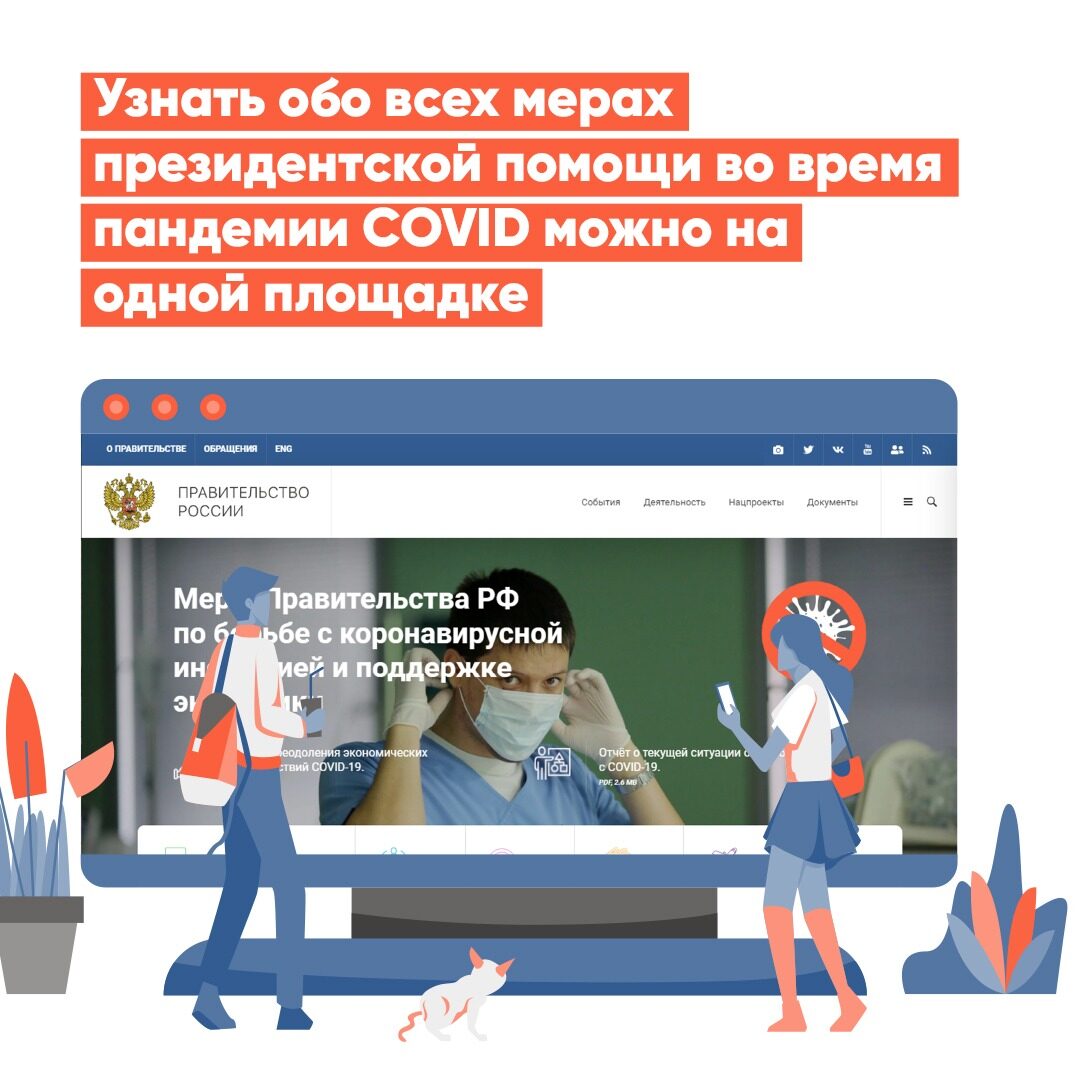 